Fundacja Pomocy Wzajemnej BARKA realizująca projekt Towards sustainable livelihoods for vulnerable Ukrainian refugees in Poland-97040S010 poszukuje do swojego zespołu osoby na stanowisko SPECJALISTY DS. MONITOROWANIA, OCENY I UCZENIA SIĘ (MONITORING,EVALUATION, LEARNING = MEL ) W PROGRAMACH WSPARCIA NA RZECZ OSÓB Z DOŚWIADCZENIEM UCHODŹCZYM.Do obowiązków specjalisty ds. MEL  należeć będzie m.in.:1) Wspieranie wdrażania i weryfikacji zgodności działań w Fundacji Barka z wytycznymi Mercy Corps ws. MEL.2) Organizowanie spotkań wspierających zespół projektowy w zakresie polityk organizacyjnych MEL.3) Monitorowanie prawidłowej obsługi uczestników programów ds. osób z doświadczeniem uchodźczym przez cały okres realizacji projektów.4) Zarządzanie bazami danych i rejestrami beneficjentów.5) Przygotowanie raportów miesięcznych i kwartalnych oraz udział w raportach końcowych.6) Cotygodniowy monitoring i ocena wskaźników oraz zakresów wyników i celów.7) Zarządzanie statystykami, tabelami Excela, wykresami, prostymi losowymi obliczeniami próbkowania itp. w celu raportowania do Mercy Corps.8) Nadzorowanie, monitorowanie i kontynuacja wraz z personelem programowym wszystkich działań związanych z projektami.9) Comiesięczne systematyzowanie informacji o zaawansowaniu w projektach. 10) Przyczynianie się do wzmacniania potencjału zespołu i pomoc w rozwoju pracowników, ich wydajności oraz osiąganiu programowych celów.11) Skuteczna komunikacja, aby zapewnić realizację ogólnych celów projektu oraz realizować obowiązki wobec darczyńców.12) Inne czynności zlecone przez koordynatora projektu dla prawidłowej realizacji i rozwoju działań.Praca na miejscu w Poznaniu, forma zatrudnienia : Umowa zlecenia/Faktura.Zainteresowane osoby prosimy o składanie swoich ofert drogą mailową na adres: beata.grzeskowiak@barka.org.pl lub w sekretariacie Fundacji z podaniem proponowanej stawki za godzinę brutto do dnia : 28-06-2023r. 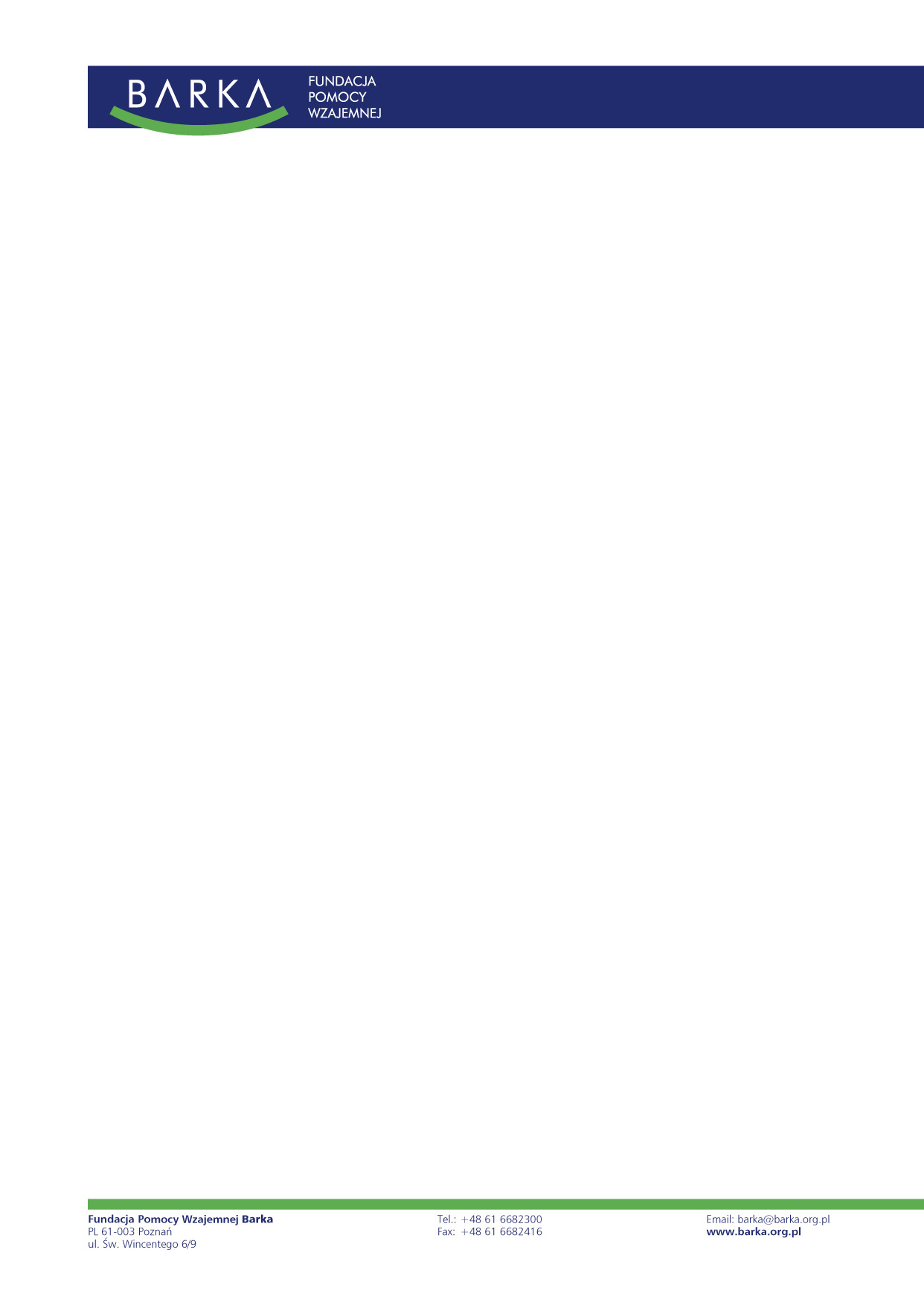 